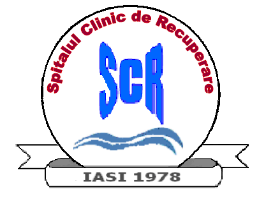 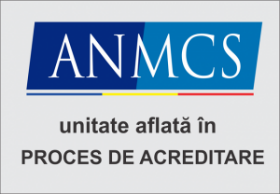 CF:4541092, Iasi,  Strada Pantelimon Halipa, nr. 14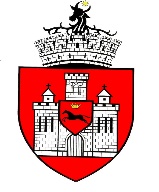 Cont Trezorerie:RO27TREZ40621F330800XXXTelefon : 0232 / 266044; Fax : 0232 / 252030Email: secretariat@scr.ro;  www.scr.ro Operator de date cu caracter personal nr. 17761ACTE NECESARE INTOCMIRII DOSARULUI DE ANGAJARE PENTRU MEDICII REZIDENTI an IActul de identitate – copie xerox ;Certificatul de nastere – copie xerox ;Certificatul de casatorie (unde este cazul)-  copie xerox ;Diploma care atesta dobandirea calitatii de medic- copie xerox ;Dispozitia de repartizare de la D.S.P ;Dosar cu sina ;Adeverinta de la medicul de medicina muncii-  DR. MUNTEANU GEORGETA-tel.0740256003 ;Extras cu codul IBAN al unui cont deschis la una din urmatoarele unitati bancare ce au conventie incheiata cu spitalul: RAIFFEISEN BANK, ING BANK, BRD , TRANSILVANIA (nu se accepta coduri IBAN transcrise) ;Cartea de munca sau adeverinta tip foaie carte de munca (unde este cazul) ;Adeverinta cu veniturile pe ultimele 6 luni si numarul de zile de concediu medical ( unde este cazul) ;Declaratie privind functia de baza (unde este cazul) ;Cazier judiciar;CV.                Dosarele complete vor fi prezentate, d-nei  Pricop Mihaela referent de specialitate  in cadrul serviciului salarizare (tel.0232/266044 int.105, e-mail recuperare_runos_is@yahoo.com)